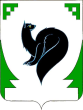 ХАНТЫ – МАНСИЙСКИЙ АВТОНОМНЫЙ ОКРУГ - ЮГРАТЮМЕНСКАЯ ОБЛАСТЬПРЕДСТАВИТЕЛЬНЫЙ ОРГАН МУНИЦИПАЛЬНОГО ОБРАЗОВАНИЯДУМА ГОРОДА МЕГИОНАРЕШЕНИЕ«_03_» _декабря__ 2021 года 				          	                                      № _138_О порядке сообщения лицами, замещающими муниципальные должности в городе Мегион, о получении подарка в связи с протокольными мероприятиями, служебными командировками и другими официальными мероприятиями, участие в которых связано с исполнением ими служебных (должностных) обязанностей, сдаче и оценке подарка, реализации (выкупе) и зачислении средств, вырученных от его реализацииРассмотрев проект решения Думы города Мегиона «О порядке сообщения лицами, замещающими муниципальные должности в городе Мегион, о получении подарка в связи с протокольными мероприятиями, служебными командировками и другими официальными мероприятиями, участие в которых связано с исполнением ими служебных (должностных) обязанностей, сдаче и оценке подарка, реализации (выкупе) и зачислении средств, вырученных от его реализации», в соответствии с  Постановлением Правительства Российской Федерации от 09.01.2014 № 10 «О порядке сообщения отдельными категориями лиц о получении подарка в связи с протокольными мероприятиями, служебными командировками и другими официальными мероприятиями, участие в которых связано с исполнением ими служебных (должностных) обязанностей, сдачи и оценки подарка, реализации (выкупа) и зачисления средств, вырученных от его реализации», Законом Ханты-Мансийского автономного округа – Югры от 25.09.2008 № 86-оз «О мерах по противодействию коррупции в Ханты-Мансийском автономном округе – Югре», руководствуясь статьей 19 устава города Мегиона, Дума города РЕШИЛА:1. Утвердить порядок сообщения лицами, замещающими муниципальные должности в городе Мегион, о получении подарка в связи с протокольными мероприятиями, служебными командировками и другими официальными мероприятиями, участие в которых связано с исполнением ими служебных (должностных) обязанностей, сдаче и оценке подарка, реализации (выкупе) и зачислении средств, вырученных от его реализации согласно приложению к настоящему решению.2. Настоящее решение вступает в силу после его официального опубликования.Председатель Думы города Мегиона			Глава города МегионаА.А.Алтапов			 	                                   О.А.Дейнекаг.Мегион							г.Мегион03.12.2021					                        03.12.2021Приложениерешению Думы                                                                                                                   	города Мегиона             						 			от «03»12.2021 № _138Порядоксообщения лицами, замещающими муниципальные должности в городе Мегион, о получении подарка в связи с протокольными мероприятиями, служебными командировками и другими официальными мероприятиями, участие в которых связано с исполнением ими служебных (должностных) обязанностей, сдаче и оценке подарка, реализации (выкупе) и зачислении средств, вырученных от его реализацииПорядок сообщения лицами, замещающими муниципальные должности в городе Мегион, о получении подарка в связи с протокольными мероприятиями, служебными командировками и другими официальными мероприятиями, участие в которых связано с исполнением ими служебных (должностных) обязанностей, сдаче и оценке подарка, реализации (выкупе) и зачислении средств, вырученных от его реализации (далее – порядок) устанавливает порядок сообщения лицами, замещающими муниципальную должность в городе Мегион (далее – лица, замещающие муниципальную должность), о получении ими подарка в связи с протокольными мероприятиями, служебными командировками и другими официальными мероприятиями, участие в которых связано с исполнением ими служебных (должностных) обязанностей, порядок сдачи и оценки подарка, реализации (выкупа) и зачисления средств, вырученных от его реализации.Понятия, используемые в настоящем порядке, применяются в том же значении, что и в Типовом положении о сообщении отдельными категориями лиц о получении подарка, сдаче и оценке подарка, реализации (выкупе) и зачислении средств, вырученных от его реализации, утвержденном Постановлением Правительства Российской Федерации от 09.01.2014 № 10.Лица, замещающие муниципальную должность, не позднее 3 рабочих дней со дня получения подарка представляют уведомление о получении подарка в связи с протокольными мероприятиями, служебными командировками и другими официальными мероприятиями, участие в которых связано с исполнением ими служебных (должностных) обязанностей (далее – уведомление), составленное согласно приложению 1 к настоящему порядку, в аппарат Думы города Мегиона (далее – аппарат Думы).К уведомлению прилагаются документы (при их наличии), подтверждающие стоимость подарка (кассовый чек, товарный чек, иной документ об оплате (приобретении) подарка).Если подарок получен во время служебной командировки, уведомление представляется не позднее 3 рабочих дней со дня возвращения лица, замещающего муниципальную должность и получившего подарок, из служебной командировки.При невозможности подачи уведомления в сроки, указанные в абзацах первом и третьем настоящего пункта, по причине, не зависящей от лица, замещающего муниципальную должность, уведомление представляется не позднее следующего дня после ее устранения.Уведомление составляется в 2 экземплярах, один из которых возвращается лицу, замещающему муниципальную должность представившему уведомление, с отметкой о регистрации, другой экземпляр аппарат Думы направляет в постоянную действующую комиссию по списанию, передаче основных средств и материальных запасов Думы города Мегиона (далее – комиссия по списанию).Регистрацию уведомления осуществляет аппарат Думы. Уведомление регистрируется в журнале регистрации уведомлений о получении подарков составленного по образцу, согласно приложению 2 к настоящему порядку. Подарок, полученный лицом, замещающим муниципальную должность, подлежит передаче на хранение в аппарат Думы по акту приема-передачи по форме согласно приложению 3 к настоящему порядку не позднее 5 рабочих дней со дня регистрации уведомления в соответствующем журнале регистрации.До передачи подарка по акту приема-передачи ответственность в соответствии с законодательством Российской Федерации за утрату или повреждение подарка несет лицо, получившее подарок.В целях принятия к бухгалтерскому учету подарка в порядке, установленном законодательством Российской Федерации, определение его стоимости проводится на основе рыночной цены, действующей на дату принятия к учету подарка, или цены на аналогичную материальную ценность в сопоставимых условиях с привлечением, при необходимости, комиссии по списанию. Сведения о рыночной цене подтверждаются документально, а при невозможности документального подтверждения - экспертным путем. Подарок возвращается лицу, замещающему муниципальную должность и сдавшему его по акту приема-передачи по форме, согласно приложению 4 к настоящему порядку в случае, если его стоимость не превышает три тысячи рублей.Аппарат Думы обеспечивает включение в установленном порядке принятого к бухгалтерскому учету подарка, стоимость которого превышает три тысячи рублей, в реестр муниципального имущества.Лицо, замещающее муниципальную должность, сдавшее подарок, может его выкупить, направив в аппарат Думы соответствующее заявление не позднее двух месяцев со дня сдачи подарка. Аппарат Думы в течение трех месяцев со дня поступления заявления, указанного в пункте 10 настоящего Порядка, организует оценку стоимости подарка для реализации (выкупа) и уведомляет в письменной форме лицо, замещающее муниципальную должность и подавшее заявление о результатах оценки, после чего в течение месяца заявитель выкупает подарок по установленной в результате оценки стоимости или отказывается от выкупа.В случае, если в отношении подарка, изготовленного из драгоценных металлов и (или) драгоценных камней, не поступило от лица, замещающего муниципальную должность, заявление, указанное в пункте 10 настоящего порядка, либо в случае отказа указанного лица от выкупа такого подарка подарок, изготовленный из драгоценных металлов и (или) драгоценных камней, подлежит передаче аппаратом Думы в федеральное казенное учреждение «Государственное учреждение по формированию Государственного фонда драгоценных металлов и драгоценных камней Российской Федерации, хранению, отпуску и использованию драгоценных металлов и драгоценных камней (Гохран России) при Министерстве финансов Российской Федерации» для зачисления в Государственный фонд драгоценных металлов и драгоценных камней Российской Федерации.Подарок, в отношении которого не поступило заявление, указанное в пункте 10 настоящего порядка, может использоваться Думой города Мегиона с учетом заключения комиссии по списанию о целесообразности использования подарка для обеспечения деятельности Думы города Мегиона. В случае нецелесообразности использования подарка, председателем Думы города Мегиона принимается решение о реализации подарка и проведении оценки его стоимости для реализации (выкупа), осуществляемой посредством проведения торгов в порядке, предусмотренном законодательством Российской Федерации.Оценка стоимости подарка для реализации (выкупа), предусмотренная пунктами 11 и 14 настоящего порядка, осуществляется субъектами оценочной деятельности в соответствии с законодательством Российской Федерации об оценочной деятельности.В случае, если подарок не выкуплен или не реализован, председателем Думы города Мегиона принимается решение о повторной реализации подарка, либо о его безвозмездной передаче на баланс благотворительной организации, либо о его уничтожении в соответствии с законодательством Российской Федерации.Средства, вырученные от реализации (выкупа) подарка, зачисляются в доход бюджета города Мегиона в порядке, установленном бюджетным законодательством Российской Федерации.       В аппарат Думы города МегионаУведомление о получении подаркаот_____________________________________________   (ф.и.о., занимаемая должность)Уведомление о получении подарка от «___»_________ 20__г.  Извещаю о получении ____________________________________________                                                                                        (дата получения)подарка (ов) на ___________________________________________________                                    (наименование протокольного мероприятия, служебной командировки,                                    другого официального мероприятия, место и дата проведения)1.2.3.ИтогоПриложение: ________________________________________ на _____ листах(наименование документа)Лицо, представившееуведомление         _________  _________________________  «__» ____ 20__ г.                              (подпись)                (расшифровка подписи)Лицо, принявшееуведомление         _________  _________________________  «__» ____ 20__ г.                                  (подпись)                  (расшифровка подписи)Регистрационный номер в журнале регистрации уведомлений ______________«_____» ___________ 20____ г.__________________________* Заполняется при наличии документов, подтверждающих стоимость подарка.ЖУРНАЛрегистрации уведомлений о получении подарковВ этом журнале пронумеровано и прошнуровано(________) ____________________________ страниц.                                 (прописью)Лицо, представившееуведомление          ____________________  ___________  _______________________                                           (должность)             (подпись)       (расшифровка подписи)                                   М.П.                        «___» ____________ 20__ г._________________* Графа 7 заполняется  при  наличии  документов,  подтверждающих  стоимостьАктприема-передачи подарка(ов), полученного(ых) лицом, замещающим муниципальную должность, в связи с протокольными мероприятиями, служебными командировками и другими официальными мероприятиями«____» ____________ 20______                                                                                       №_______Лицо, замещающее муниципальную должность________________________________________________________________________________________________________________________(Ф.И.О., наименование замещаемой должности)    В соответствии с частью 2 статьи 575 Гражданского кодекса Российской Федерации и статьей 12.1 Федерального закона от 25.12.2008 № 273-ФЗ «О противодействии коррупции» передает, а материально ответственное лицо ________________________________________________________________________________(Ф.И.О., наименование замещаемой должности)принимает подарок, полученный в связи с:________________________________________________________________________________(указывается мероприятие и дата)Наименование подарка________________________________________________________________________________Вид подарка________________________________________________________________________________(бытовая техника, предметы искусства и др.)Приложение: __________________________________________________ на ___ листах(наименование документов)      Сдал                                                                                       Принял_________________                                                           _________________(Ф.И.О., подпись)                                                                (Ф.И.О., подпись)Актвозврата подарка(ов), полученного(ых) лицом, замещающим муниципальную должность, в связи с протокольными мероприятиями, служебными командировками и другими официальными мероприятиями«____» __________ 20____                                                                                          № _______Материально ответственное лицо __________________________________________________                                                                   (Ф.И.О., наименование замещаемой должности)________________________________________________________________________________в соответствии с частью 2 статьи 575 Гражданского кодекса Российской Федерации, статьей 12.1 Федерального закона от 25.12.2008 № 273-ФЗ «О противодействии коррупции», а также на основании протокола заседания комиссии по списанию товарно-материальных ценностей в Думе города Мегиона от «__» __________ 20__ г. возвращает лицу, замещающему муниципальную должность, ________________________________________________________________________________(Ф.И.О., наименование замещаемой должности)подарок(и), переданный(ые) по акту приема-передачи подарка(ов) от «___»___ 20___ г. № ___      Выдал                                                                                       Принял_________________                                                              _____________________________(Ф.И.О., подпись)                                                                                        (Ф.И.О., подпись)Приложение 1 к порядку о сообщении лицами, замещающими муниципальные должности в городе Мегион, о получении подарка в связи с протокольными мероприятиями, служебными командировками и другими официальными мероприятиями, участие в которых связано с исполнением ими служебных (должностных) обязанностей, сдаче и оценке подарка, реализации (выкупе) и зачислении средств, вырученных от его реализацииНаименование подаркаХарактеристика подарка, его описаниеКоличество предметовСтоимость в рублях*Приложение 2 к порядку о сообщении лицами, замещающими муниципальные должности в городе Мегион, о получении подарка в связи с протокольными мероприятиями, служебными командировками и другими официальными мероприятиями, участие в которых связано с исполнением ими служебных (должностных) обязанностей, сдаче и оценке подарка, реализации (выкупе) и зачислении средств, вырученных от его реализациип/п №ДатаФамилия, имя, отчество, замещаемая должность лица, подавшего уведомлениеДата и обстоятельства даренияХарактеристикаподаркаХарактеристикаподаркаХарактеристикаподаркаФИО, подпись лица, принявшего уведомлениеп/п №ДатаФамилия, имя, отчество, замещаемая должность лица, подавшего уведомлениеДата и обстоятельства даренияНаименованиеКол-во предметовСтоимость12345678Приложение 3к порядку о сообщении лицами, замещающими муниципальные должности в городе Мегион, о получении подарка в связи с протокольными мероприятиями, служебными командировками и другими официальными мероприятиями, участие в которых связано с исполнением ими служебных (должностных) обязанностей, сдаче и оценке подарка, реализации (выкупе) и зачислении средств, вырученных от его реализацииПриложение 4 к порядку о сообщении лицами, замещающими муниципальные должности в городе Мегион, о получении подарка в связи с протокольными мероприятиями, служебными командировками и другими официальными мероприятиями, участие в которых связано с исполнением ими служебных (должностных) обязанностей, сдаче и оценке подарка, реализации (выкупе) и зачислении средств, вырученных от его реализации